LISTA UZGODNIEŃ Z KLIENTEMW dniu …………………………. w Kielcach pomiędzy firmą: ………………………………………………………………………………………………..nazwa i adres firmyzwaną dalej „Zamawiającym”, reprezentowaną przez: 1. ……………………………………… prowadzącego działalność gospodarczą/ jako osoba reprezentująca firmęimię nazwisko oraz stanowisko w firmiea Laboratorium Techniki Świetlnej Politechniki Świętokrzyskiej przeprowadzono następujące uzgodnienia:a) rodzaj badań......................................................................................................................................................../ typ wyrobu / badania pełne / inne/  b) zakres badań. ........ ……………………………………………………………………………………............./ nr normy / nr WT/  c) termin realizacji   zgodnie z umową do dnia …………………………………………………………………………………d) koszt badań………………………………………………….............................................................................Przedstawiciel LTS									Akceptacja klienta.................................									................................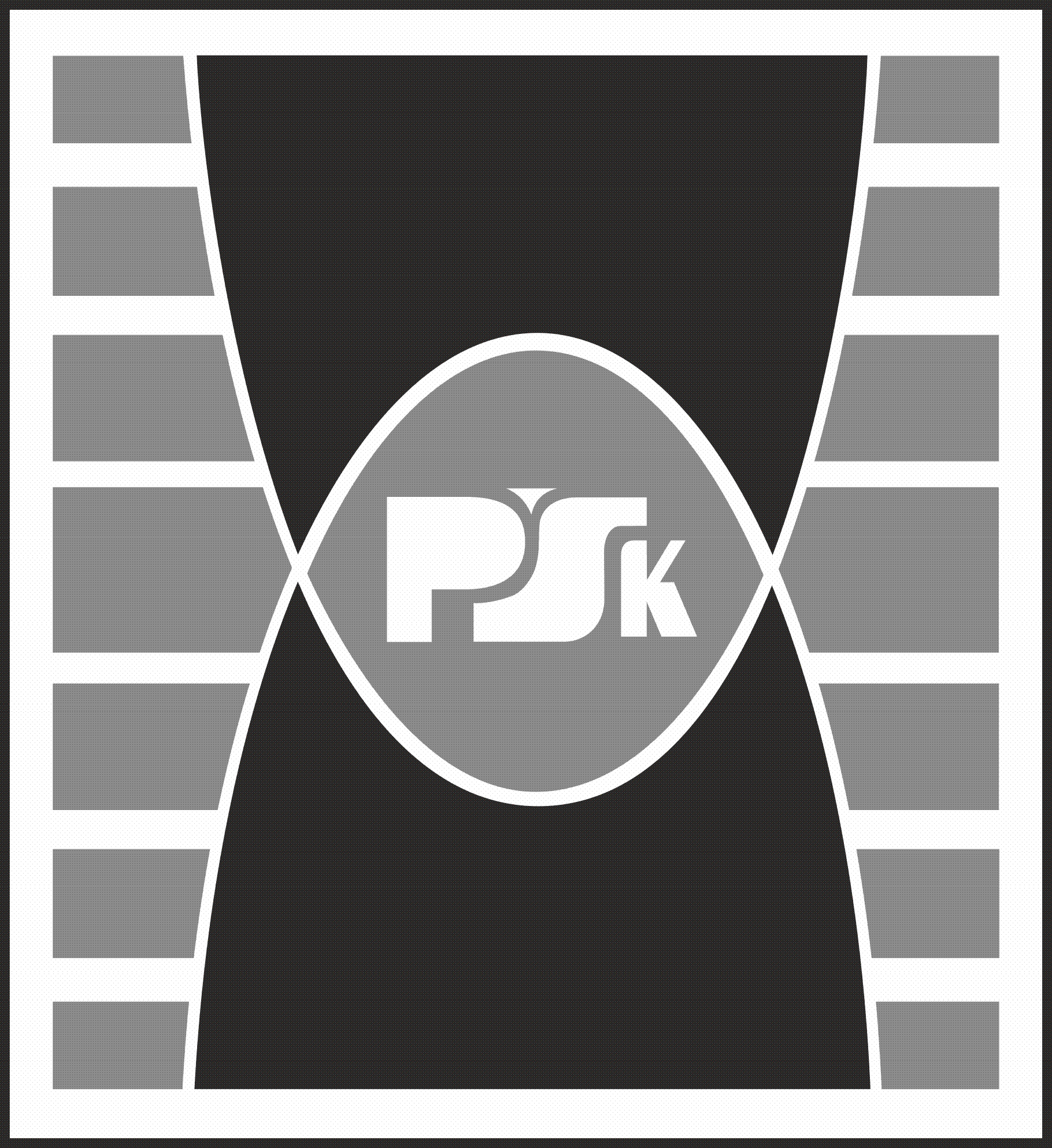 Politechnika Świętokrzyskaaleja Tysiąclecia Państwa Polskiego 7, 25-314 KielceLABORATORIUM TECHNIKI ŚWIETLNEJ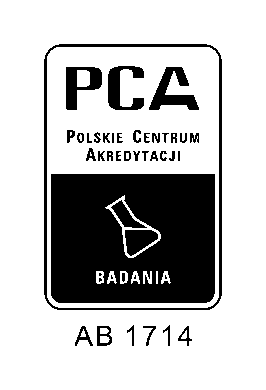 